LISTOPAD 2023.g.Škola zadržava pravo promjene jelovnika.Hvala na razumijevanju!Dobar tek!!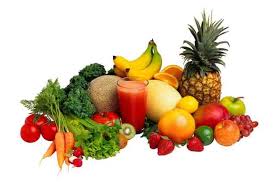 2.10Hrenovka +majonez/ketchup + kruh+cedevita3.10.Tjestenina bolognesse + salata + kruh4.10.Pileći  paprikaš + kruh + voće5.10.Linolada + kruh + čok. mlije.6.10.Pržene lignje + krumpir salata + kruh9.10.Sendvič sa salamom i salatom + sok10.10.Rižota  + salata + kruh11.10.Varivo od povrća + hrenovka + kruh12.10.Corn fleks + mlijeko +voće13.10.Tunjevina + kruh + sok16.10.Pašteta + kruh + čaj17.10.Tjestenina bolognesse + salata + kruh18.10.Mlinci + pljeskavica + kruh+salata19.10.Linolada + kruh + čok. mlije.20.10.Makaroni + sir + vrhnje + voće23.10.Sirni namaz + kruh + čok.mlij.+ voće24.10.Rižoto od piletine + kruh + sok25.10.Krpice sa zeljem + kruh26.10.Corn fleks + mlijeko +voće27.10.Tjestenina s tunjevinom + voće 